EK-2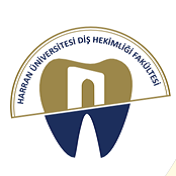                                                            HARRAN ÜNİVERSİTESİ DİŞ HEKİMLİĞİ FAKÜLTESİTez Danışmanı Bildirim Formu Anabilim DalıUzmanlık Öğrencisi Adı/SoyadıTez DanışmanıUzmanlık Öğrencisi  Göreve Başlama Tarihi…/…/…Tez DanışmanıUnvanı Adı Soyadı ve İmzası…/…/…Anabilim Dalı BaşkanıUnvanı Adı Soyadı ve İmzası